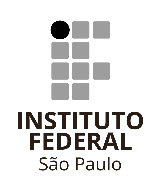 FORMULÁRIO DE ANÁLISE DE PROJETO DE PRESTAÇÃO DE SERVIÇOSFORMULÁRIO DE ANÁLISE DE PROJETO DE PRESTAÇÃO DE SERVIÇOSFORMULÁRIO DE ANÁLISE DE PROJETO DE PRESTAÇÃO DE SERVIÇOSFORMULÁRIO DE ANÁLISE DE PROJETO DE PRESTAÇÃO DE SERVIÇOSNº PROTOCOLO SUAPE:Nº PROTOCOLO SUAPE:1. TÍTULO DO PROJETO1. TÍTULO DO PROJETO1. TÍTULO DO PROJETO1. TÍTULO DO PROJETO1. TÍTULO DO PROJETO1. TÍTULO DO PROJETO1. TÍTULO DO PROJETO2. COORDENADOR DO PROJETO2. COORDENADOR DO PROJETO2. COORDENADOR DO PROJETO2. COORDENADOR DO PROJETO2. COORDENADOR DO PROJETO2. COORDENADOR DO PROJETO2. COORDENADOR DO PROJETONOME COMPLETO:NOME COMPLETO:NOME COMPLETO:NOME COMPLETO:NOME COMPLETO:NOME COMPLETO:NOME COMPLETO:3. ANÁLISE CONFORME CRITÉRIOS DA RESOLUÇÃO XX/20183. ANÁLISE CONFORME CRITÉRIOS DA RESOLUÇÃO XX/20183. ANÁLISE CONFORME CRITÉRIOS DA RESOLUÇÃO XX/20183. ANÁLISE CONFORME CRITÉRIOS DA RESOLUÇÃO XX/20183. ANÁLISE CONFORME CRITÉRIOS DA RESOLUÇÃO XX/20183. ANÁLISE CONFORME CRITÉRIOS DA RESOLUÇÃO XX/20183. ANÁLISE CONFORME CRITÉRIOS DA RESOLUÇÃO XX/2018CRITÉRIOCRITÉRIOCRITÉRIOCRITÉRIOATENDEATENDENÃO ATENDEInexistência de pendências da equipe envolvida no projeto, com relação a outros projetos de prestação de serviçosInexistência de pendências da equipe envolvida no projeto, com relação a outros projetos de prestação de serviçosInexistência de pendências da equipe envolvida no projeto, com relação a outros projetos de prestação de serviçosInexistência de pendências da equipe envolvida no projeto, com relação a outros projetos de prestação de serviçosResguardo dos interesses da instituição e a prevalência dos mesmos em qualquer hipóteseResguardo dos interesses da instituição e a prevalência dos mesmos em qualquer hipóteseResguardo dos interesses da instituição e a prevalência dos mesmos em qualquer hipóteseResguardo dos interesses da instituição e a prevalência dos mesmos em qualquer hipóteseContribuição para o avanço do desenvolvimento tecnológico, ou difusão de soluções tecnológicas à sociedade e ao mercadoContribuição para o avanço do desenvolvimento tecnológico, ou difusão de soluções tecnológicas à sociedade e ao mercadoContribuição para o avanço do desenvolvimento tecnológico, ou difusão de soluções tecnológicas à sociedade e ao mercadoContribuição para o avanço do desenvolvimento tecnológico, ou difusão de soluções tecnológicas à sociedade e ao mercadoDisponibilidade de recursos para prestação do serviçoDisponibilidade de recursos para prestação do serviçoDisponibilidade de recursos para prestação do serviçoDisponibilidade de recursos para prestação do serviçoAdequação na previsão dos custos para o IFSP e do plano de aplicação dos recursosAdequação na previsão dos custos para o IFSP e do plano de aplicação dos recursosAdequação na previsão dos custos para o IFSP e do plano de aplicação dos recursosAdequação na previsão dos custos para o IFSP e do plano de aplicação dos recursosViabilidade técnica e financeira para prestação do serviço, devendo o escopo estar claramente descrito e não apresentar riscos para o IFSPViabilidade técnica e financeira para prestação do serviço, devendo o escopo estar claramente descrito e não apresentar riscos para o IFSPViabilidade técnica e financeira para prestação do serviço, devendo o escopo estar claramente descrito e não apresentar riscos para o IFSPViabilidade técnica e financeira para prestação do serviço, devendo o escopo estar claramente descrito e não apresentar riscos para o IFSPCompatibilidade, sem prejuízo, com as atividades de ensino, pesquisa e extensão do câmpusCompatibilidade, sem prejuízo, com as atividades de ensino, pesquisa e extensão do câmpusCompatibilidade, sem prejuízo, com as atividades de ensino, pesquisa e extensão do câmpusCompatibilidade, sem prejuízo, com as atividades de ensino, pesquisa e extensão do câmpus4. JUSTIFICATIVA / COMENTÁRIOS GERAIS4. JUSTIFICATIVA / COMENTÁRIOS GERAIS4. JUSTIFICATIVA / COMENTÁRIOS GERAIS4. JUSTIFICATIVA / COMENTÁRIOS GERAIS4. JUSTIFICATIVA / COMENTÁRIOS GERAIS4. JUSTIFICATIVA / COMENTÁRIOS GERAIS4. JUSTIFICATIVA / COMENTÁRIOS GERAIS5. ASSINATURA DO DIRETOR GERAL5. ASSINATURA DO DIRETOR GERAL5. ASSINATURA DO DIRETOR GERAL5. ASSINATURA DO DIRETOR GERAL5. ASSINATURA DO DIRETOR GERAL5. ASSINATURA DO DIRETOR GERAL5. ASSINATURA DO DIRETOR GERALCom base na análise realizada, (  ) Aprovo (  ) Reprovo o projeto de Prestação de Serviços Tecnológicos em tela.Com base na análise realizada, (  ) Aprovo (  ) Reprovo o projeto de Prestação de Serviços Tecnológicos em tela.Com base na análise realizada, (  ) Aprovo (  ) Reprovo o projeto de Prestação de Serviços Tecnológicos em tela.Com base na análise realizada, (  ) Aprovo (  ) Reprovo o projeto de Prestação de Serviços Tecnológicos em tela.Com base na análise realizada, (  ) Aprovo (  ) Reprovo o projeto de Prestação de Serviços Tecnológicos em tela.Com base na análise realizada, (  ) Aprovo (  ) Reprovo o projeto de Prestação de Serviços Tecnológicos em tela.Com base na análise realizada, (  ) Aprovo (  ) Reprovo o projeto de Prestação de Serviços Tecnológicos em tela.Local e DataLocal e DataAssinatura do Diretor GeralAssinatura do Diretor GeralAssinatura do Diretor GeralAssinatura do Diretor Geral